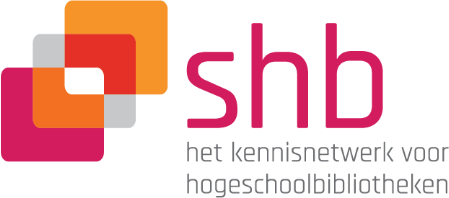 Update SHB werkgroepen: activiteitenplannen werkgroepen 2021Werkgroep BenchmarkHet rapport over 2018 is helaas nog steeds niet gepubliceerd. De gegevens zijn wel grotendeels verwerkt en gevalideerd. Om de (toekomstige) cijfers op instellingsniveau te kunnen archiveren en vergelijken is gekozen voor aan andere omgeving voor opslag als de WIKI.Er is veel werk verzet voor het inrichten van deze nieuwe omgeving en het valideren van de cijfers 2015-2018.  Het SHB bestuur heeft een offerte aangevraagd bij Ingressus om de gegevens middels een zgn. front end inzichtelijk te maken. De wens is om de cijfers op basis van filtermogelijkheden op maat te kunnen vergelijken. Daarnaast is de nadrukkelijke wens om aanlevering van de cijfers te vergemakkelijken Naast technische veranderingen zijn er ook wensen om de vragenlijsten te herzien.Voor de volgende bestuursvergadering staat een demo gepland en praten we verder over de inrichting en eenmalige en structurele kosten.Op basis daarvan presenteren we de leden een voorstel voor de toekomstige Benchmark.De werkgroep heeft momenteel geen actieve leden, deze worden geworven op het moment dat er duidelijkheid is over de toekomst van de Benchmark. 
Werkgroep LicentiesDe zeven leden van de werkgroep Licenties hebben de komende tijd een gevulde agenda. Op korte termijn zijn er de gevolgen van de nieuwe overeenkomst met Elsevier voor de hogescholen en hogeschoolbibliotheken, die naast toegang tot de journals ook voorziet in publicatie-mogelijkheden voor onderzoekers. Daarnaast wil de werkgroep dit jaar aan de slag met:Online leermiddelenMogelijkheden van licenties op digitale materialen educatieve uitgeversStand van zaken op de (Nederlandstalige) ebook-marktHet (nog niet verschenen) rapport over een Nationaal Consortium en 100% Open                                             Access en de discussie over groen en goud Open Access binnen de hogescholen. Dit in verbinding met de werkgroep Onderzoeksondersteuning.Ook de jaarlijkse werklijst met nieuwe en te vernieuwen licenties op databanken zal samen met SURF worden opgepakt.Werkgroep Onderzoeksondersteuning De werkgroep is bezig met de voorbereiding van de SHB-themameeting op 19 maart 2021. Tijdens deze meeting schetsen we de ontwikkelingen van de verschillende projecten rondom onderzoek in relatie met het SHB en gaan we uitgebreider in op twee projecten:Project Digital Competence Center voor Praktijkgericht onderzoekProject F: Professionaliseren van data stewardship: competenties, training en educatie. Het rapport van dit project verschijnt binnenkort en komt ook op de SHB-site.Daarnaast is de werkgroep een enquête aan het opstellen. Deze enquête wordt verspreid onder de SHB-leden die het onderzoek ondersteunen. De werkgroep wil graag weten waar de behoeften van de leden zijn op dit terrein: bijvoorbeeld het maken van een filmpje, het organiseren van intervisie etc.. De werkgroep gaat de resultaten overzichtelijk bundelen, delen via de SHB-website en wil hiermee ook onderwerpen ophalen voor themamiddagen (o.m. die in maart 2021), andere activiteiten en/of content/informatie op de website.Samen met de SHB werkgroep Licenties adviseert de werkgroep op het terrein van o.a. de Elsevier-deal i.s.m. de Vereniging Hogescholen.Werkgroep Bibliotheken en Open & Online Onderwijs De werkgroep werkt aan de ondersteuning van het onderwijs door bibliotheken op het gebied van open leermaterialen. Komende tijd staan o.a. onderstaande punten op de agenda:Skills set bibliothecarissen voor de ondersteuning van het onderwijs op het gebied van open leermaterialenEr is geïnventariseerd welke behoefte er leeft tav workshops om kennis en skills door te geven aan elkaar: kennismaking meerwaarde open leermaterialenontsluiten van open leermaterialenondersteuning vakcommunities vanuit de bibliotheekauteursrecht, creative commons lisence plus CopyRIGHTtoolnationale ontwikkelingen zoekportaal en zone 4 (versnellingsagenda) en de relatie met de werkgroep B-OOO.Robert schuwer, Sylvia Moes en Leontien van Rossum werken de huidige versie van het padagogy wheel om, zodat de eigenschappen van leermaterialen in beeld worden gebracht, adhv wetenschappelijke publicaties. Nu brengt het padagogy Apps in beeld in relatie tot Bloom Taxanomy.Er wordt op 11 februari om 11 uur een webinar georganiseerd over leermaterialen en docentondersteuning die aansluit bij de UKB webinar reeks voor UKB/SHB over open content in breedste zin. Het webinar wordt als special ingezet om antwoord te krijgen over de wijze waarop er vanuit de werkgroep samengewerkt kan worden om docenten (in vakcommunities) te ondersteunen bij het samenstellen van een optimale mix leermaterialen (open en online) en collecties te ontsluiten op het landelijk zoekportaal (via edusources) en daarnaast de inrichting van een landelijk ondersteuningsloket. En welke vaardigheden en kennis nodig zijn om dit met kwaliteit te doen. Het discussiestuk dat Sylvia Moes en Titia van der Werf (OCLC Research) hebben geschreven medio 2020 ligt hieraan ten grondslag en geeft een framework voor thema’s/projecten waarbij de werkgroep de genoemde activiteiten kan ontwikkelen en coördineren, in samenwerking met SURF en zone 4 van het versnellingsplan.Werkgroep SHB OnlineDe werkgroep SHB Online werkt de komende tijd aan de volgende onderwerpen:De SHB Werkgroepen stellen zelf een contactpersoon aan die contact onderhoudt met de Werkgroep SHB Online en zorgt voor het aanleveren van materiaal voor de website. De webpagina van de Werkgroep Information Literacy zal verder worden gevuld en uitgebouwd.Ontwikkeling van een game, met als doel de website van het SHB meer bekendheid te geven en de betrokkenheid van de leden bij de website te vergroten.Werkgroep Competenties De werkgroep werkt aan het in kaart brengen van de vaardigheden en competenties die bibliotheken nodig hebben, nu en in de toekomst. Er ligt een voorstel voor de ontwikkeling van een competentiekaart. In vervolg hierop volgen er gesprekken en afstemming met opleiders en organisaties op het gebied van professionalisering. Afstemmen met werkgroepen Onderzoekondersteuning en Bibliotheken en Open & Online Onderwijs welke ook actief zijn rondom opstellen van o.a. competentieprofielen.Werkgroep Information Literacy
De werkgroep Information Literacy werkt aan diverse aspecten om informatievaardigheid landelijk naar een hoger plan te tillen. De komende tijd staan de volgende punten op de agenda:Updaten visie/activiteitendocument waarin meegenomen onderstaande activiteiten.Verdere verbetering van de website Information Literacy. Deze website is onlangs ‘live’ gegaan maar zal de komende tijd worden uitgebreid met bijvoorbeeld best practices didactiek. Project ‘Open informatievaardigheidsonderwijs’. Het zoekportaal Edusources is ‘live’ en bevat inmiddels 400 materialen op het gebied van informatievaardigheid. Ook de workflow (digitale postbus) en open educational practices zijn te vinden op de website. Nadat de laatste bugs eruit zijn kunnen we het project afronden en de output overdragen aan de werkgroep. Er zullen nog activiteiten plaatsvinden die te maken hebben met embedding Edusources op de website, evaluatie, communicatie en rapportageProject Toetsvragen. Dit project wordt voortgezet in 2021: toetsvragen informatievaardigheid worden gedeeld via het toetssysteem Remindo. Naar verwachting kan het voor de zomer worden gebruikt.Kennisdelingsbijeenkomsten (incl. LOOWI) en workshops worden voortgezet en uitgebreid. Terugkijken op evenementen kan via de website.  Edubadges: jan/feb 2021 wordt geïnventariseerd of een project voor het landelijk gebruiken van Edubadges informatievaardigheid zal worden gestart. Creatie materialen: in 2021 wordt een begin gemaakt met het gezamenlijk creëren/herontwerpen van onderwijsmaterialen te beginnen met APA 7th ed. Dit onderwerp wordt opgepakt samen met de bestaande werkgroep APA.Een aantal andere activiteiten zullen nog worden uitgewerkt en zichtbaar zijn in de update van het visie/activiteitendocument.